ESTADO DO RIO GRANDE DO NORTECÂMARA MUNICIPAL DE SÃO JOÃO DO SABUGIREQUERIMENTO Nº. 008/2024Requeiro a V. Ex.ª, com base no artigo 154 do Regimento Interno e ouvido o plenário desta casa, requer que seja enviado ofício a Aneel, cobrando providências a respeito da má qualidade na prestação de serviços pela COSERN. JUSTIFICATIVA EM PLENÁRIO		        Sala das Sessões, em 15 de março de 2024.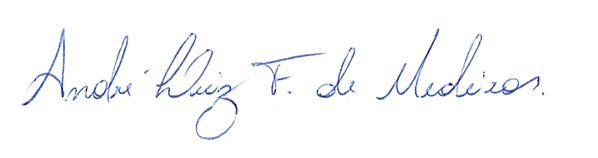 _______________________________________________                  ANDRÉ LUIZ FERNANDES DE MEDEIROSVEREADOR - AUTOR